Б О Й О Р О Ҡ                                            РАСПОРЯЖЕНИЕ30 апрель 2014 й.                        № 23                       30 апреля 2014 г.«О взыскании переплаты»        Во исполнении Предписания по результатам проверки, отмеченных в ходе ревизии в администрации сельского поселения Зириклинский сельсовет муниципального района Шаранский район Республики Башкортостан, выданный заместителем главы администрации по финансовым вопросам – начальником финансового управления Хуснуллиным Н.М. № 144 от 10.04.2014 г.       1. Начисленную заработную плату за ведение воинского учета специалисту 1 категории Ахметшиной А.М. за период с января по март месяцы 2014 года удержать и восстановить в доход бюджета сельского поселения.       2.Контроль за исполнение данного распоряжения оставляю за собой. Глава сельского поселения Зириклинский сельсовет:                                                             Р.С.ИгдеевБАШКОРТОСТАН РЕСПУБЛИКАҺЫШАРАН РАЙОНЫМУНИЦИПАЛЬ РАЙОНЫНЫҢЕРЕКЛЕ АУЫЛ СОВЕТЫАУЫЛ БИЛӘМӘҺЕ ХАКИМИӘТЕ БАШЛЫГЫ452641, Шаран районы, Ерекле ауылы, Дуслык урамы, 2Тел.(34769) 2-54-46, факс (34769) 2-54-45E-mail:zirikss@yandex.ru, http://zirikly.sharan-sovet.ruИНН 0251000711, ОГРН 1020200612948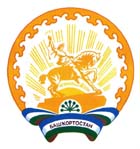 РЕСПУБЛИКА БАШКОРТОСТАНГЛАВА СЕЛЬСКОГО ПОСЕЛЕНИЯЗИРИКЛИНСКИЙ СЕЛЬСОВЕТМУНИЦИПАЛЬНОГО РАЙОНАШАРАНСКИЙ РАЙОН452641, Шаранский район, с.Зириклы,ул.Дружбы, 2Тел.(34769) 2-54-46, факс (34769) 2-54-45E-mail:zirikss@yandex.ru, http://zirikly.sharan-sovet.ruИНН 0251000711, ОГРН 1020200612948